Заплатки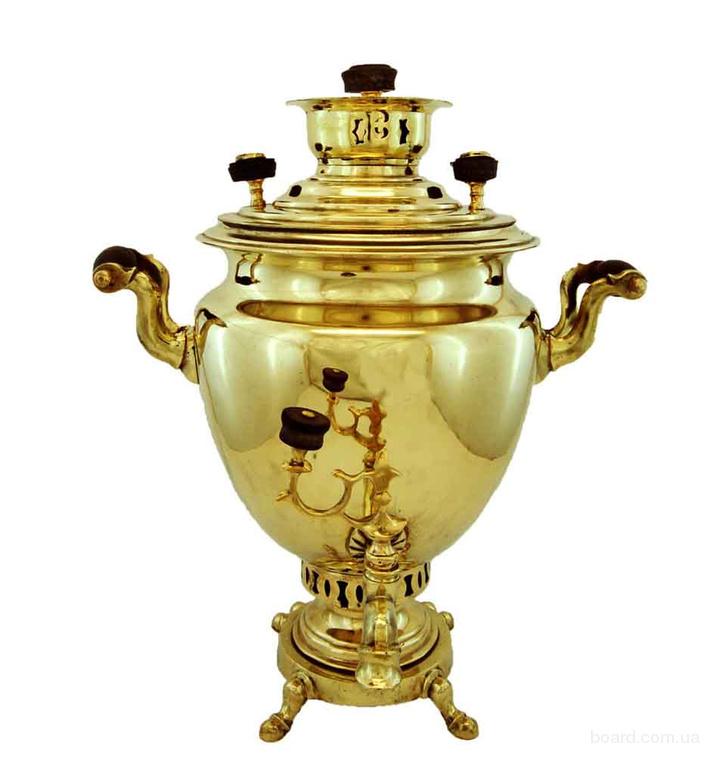 